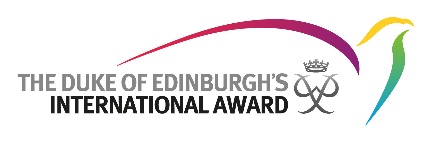 Cambridge Assessment International Education Expression of Interest FormTo express an interest in Cambridge Assessment, please complete all fields below.Contact name:Role:Phone number:Email:Name of school: Centre Number:How did you hear about us?Please ensure all fields are complete then email this form to: operations@intaward.org